万载县财政局2022年政府信息公开工作年度报告本年度报告根据《中华人民共和国政府信息公开条例》（以下简称《条例》）要求，结合2022年度财政局的政府信息公开年度报告编制而成。报告全文由“总体情况”、“主动公开政府信息情况”、“收到和处理政府信息公开申请情况”、“政府信息公开行政复议、行政诉讼情况”、“存在的主要问题及改进情况”、“其他需要报告的事项”六个部分组成。报告中所列的数据期限自2022年1月1日起至2022年12月31日止。总体情况2022年，万载县财政局坚持以人民权益为导向，挖掘市场公共主体，深化政务公开标准化、规范化，全力提升工作效能。落实新修订的《条例》，对标县政府政务公开工作要点，明确目标细则，做好节点细化工作，围绕落实好新修订的政府信息公开条例，加强政策发布解读，优化营商环境，充分保障人民群众的知情权、参与权与监督权。 （一）主动公开方面2022年，在万载县人民政府网站主动公开基本信息共条。其中，公开指南类1条、工作动态类51条、概述信息类4条、法规政策类18条、财政资金类91条（其中财政预决算信息6条、直达资金信息10条、行政事业性收费信息8条、专项资金信息17条、政府债务信息8条、绩效评价信息30条、财政收支信息12条）、政策回应类9条、政府采购类15条、重点提案办理类1条、国有企业信息类6条、双随机一公开类2条。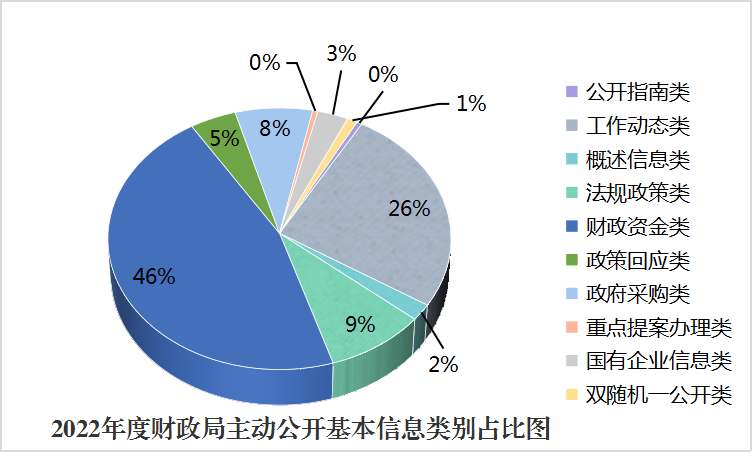 图1：万载县财政局政务公开主动公共基本信息类别占比图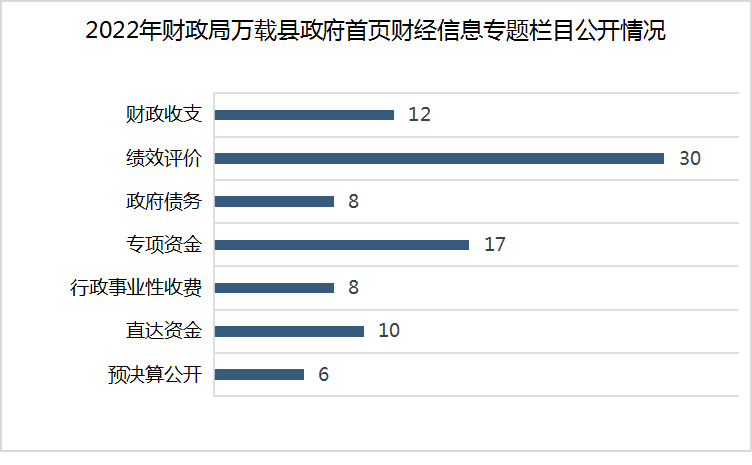 单位：条图2：万载县政府首页财经信息专题栏目公开情况条形图（二）依申请公开方面认真研习相关公开政策，加强与各业务股室的协调沟通，提高对依申请公开工作的办结效率及公开水平。本单位在2022年度未收到依申请公开信息的申请。（三）政府信息管理方面按照“公开为原则，不公开为例外”的要求认真监督保障，切实做好信息公开的保密工作，做到“上网信息不涉密，涉密信息不上网”，防止政府公开失泄密问题。涉及主动公开的信息，发布信息撰稿人员填写一份《万载县财政局政府信息发布审核登记表》，并由工作人员一审一校，股室负责人二审二校，分管领导三审三校的“三审三校”流程严格审核后再由信息中心发布。（四）政府信息平台建设方面充分利用万载县政府门户网站平台，全面做好我局的政务信息公开工作，及时有效的做好财政资金政策方面的信息公开工作。（五）监督保障方面根据上级政务公开相关工作要求,财政信息公开工作领导小组做了新的调整，加强了政府信息公开工作责任导向，将政务信息公开日常工作分解到每一个股室及相关责任人。强化政务公开工作的绩效考核工作,有效推动政务公开工作的进度及时效性。二、主动公开政府信息情况三、收到和处理政府信息公开申请情况四、政府信息公开行政复议、行政诉讼情况五、存在的主要问题及改进情况2022年我局对信息公开工作积极部署、落实责任、细化目录，取得了一定成效，但仍存在着以下不足：一是公开方面更新的及时性偶有滞后。二是政策解读形式较为单一。三是涉及营商环境相关政策内容不足。接下来将进一步夯实公开工作责任，妥善做好政府信息公开工作。不断完善内容，确保信息公开的及时性、准确性、权威性；不断完善信息公开相关制度，加大信息公开力度，进一步强化政策文件解读，以通俗易懂，多样化、图形化的形式展现。
    六、其他需要报告的事项1、我局严格按照国务院办公厅《政府信息公开信息处理费管理办法》（国办函〔2020〕109号）执行，信息处理费按照超额累进方式计算收费金额，采取按件计收或按量计收方式，2022年我县信息处理费收费情况为零。2、本年度报告的电子版可以从万载县人民政府网站（http://www.wanzai.gov.cn）下载。如对本报告有任何疑问，请致电0795-8819631查询。第二十条第（一）项第二十条第（一）项第二十条第（一）项第二十条第（一）项信息内容本年制发件数本年废止件数现行有效件数规章0　00 行政规范性文件0　27第二十条第（五）项第二十条第（五）项第二十条第（五）项第二十条第（五）项信息内容本年处理决定数量本年处理决定数量本年处理决定数量行政许可000第二十条第（六）项第二十条第（六）项第二十条第（六）项第二十条第（六）项信息内容本年处理决定数量本年处理决定数量本年处理决定数量行政处罚111行政强制000第二十条第（八）项第二十条第（八）项第二十条第（八）项第二十条第（八）项信息内容本年收费金额（单位：万元）本年收费金额（单位：万元）本年收费金额（单位：万元）行政事业性收费000（本列数据的勾稽关系为：第一项加第二项之和，等于第三项加第四项之和）（本列数据的勾稽关系为：第一项加第二项之和，等于第三项加第四项之和）（本列数据的勾稽关系为：第一项加第二项之和，等于第三项加第四项之和）申请人情况申请人情况申请人情况申请人情况申请人情况申请人情况申请人情况（本列数据的勾稽关系为：第一项加第二项之和，等于第三项加第四项之和）（本列数据的勾稽关系为：第一项加第二项之和，等于第三项加第四项之和）（本列数据的勾稽关系为：第一项加第二项之和，等于第三项加第四项之和）自然人法人或其他组织法人或其他组织法人或其他组织法人或其他组织法人或其他组织总计（本列数据的勾稽关系为：第一项加第二项之和，等于第三项加第四项之和）（本列数据的勾稽关系为：第一项加第二项之和，等于第三项加第四项之和）（本列数据的勾稽关系为：第一项加第二项之和，等于第三项加第四项之和）自然人商业企业科研机构社会公益组织法律服务机构其他总计一、本年新收政府信息公开申请数量一、本年新收政府信息公开申请数量一、本年新收政府信息公开申请数量0000000二、上年结转政府信息公开申请数量二、上年结转政府信息公开申请数量二、上年结转政府信息公开申请数量0000000三、本年度办理结果（一）予以公开（一）予以公开0000000三、本年度办理结果（二）部分公开（区分处理的，只计这一情形，不计其他情形）（二）部分公开（区分处理的，只计这一情形，不计其他情形）0000000三、本年度办理结果（三）不予公开1.属于国家秘密0000000三、本年度办理结果（三）不予公开2.其他法律行政法规禁止公开0000000三、本年度办理结果（三）不予公开3.危及“三安全一稳定”0000000三、本年度办理结果（三）不予公开4.保护第三方合法权益0000000三、本年度办理结果（三）不予公开5.属于三类内部事务信息0000000三、本年度办理结果（三）不予公开6.属于四类过程性信息0000000三、本年度办理结果（三）不予公开7.属于行政执法案卷0000000三、本年度办理结果（三）不予公开8.属于行政查询事项0000000三、本年度办理结果（四）无法提供1.本机关不掌握相关政府信息0000000三、本年度办理结果（四）无法提供2.没有现成信息需要另行制作0000000三、本年度办理结果（四）无法提供3.补正后申请内容仍不明确0000000三、本年度办理结果（五）不予处理1.信访举报投诉类申请0000000三、本年度办理结果（五）不予处理2.重复申请0000000三、本年度办理结果（五）不予处理3.要求提供公开出版物0000000三、本年度办理结果（五）不予处理4.无正当理由大量反复申请0000000三、本年度办理结果（五）不予处理5.要求行政机关确认或重新出具已获取信息0000000三、本年度办理结果（六）其他处理1.申请人无正当理由逾期不补正、行政机关不再处理其政府信息公开申请0000000三、本年度办理结果（六）其他处理2.申请人逾期未按收费通知要求缴纳费用、行政机关不再处理其政府信息公开申请0000000三、本年度办理结果（六）其他处理3.其他0000000三、本年度办理结果（七）总计（七）总计0000000四、结转下年度继续办理四、结转下年度继续办理四、结转下年度继续办理0000000行政复议行政复议行政复议行政复议行政复议行政诉讼行政诉讼行政诉讼行政诉讼行政诉讼行政诉讼行政诉讼行政诉讼行政诉讼行政诉讼结果维持结果
纠正其他
结果尚未
审结总计未经复议直接起诉未经复议直接起诉未经复议直接起诉未经复议直接起诉未经复议直接起诉复议后起诉复议后起诉复议后起诉复议后起诉复议后起诉结果维持结果
纠正其他
结果尚未
审结总计结果
维持结果
纠正其他
结果尚未
审结总计结果
维持结果
纠正其他
结果尚未
审结总计000000000000000